Форма для бронированияМетод оплаты: Наличные / Кредитная картаПросим Вас предоставить данные карты для гарантии бронирования.Тип карты: Visa / MC/EC / AmexНомер карты: __________________Срок действия: _____________Владелец: _____________________Банковский переводПри оплате по БН расчету обязательно прикладывайте реквизиты организацииПОЖАЛУЙСТА, ОТПРАВЬТЕ ЗАПОЛЕННУЮ ФОРМУ В ОТДЕЛ БРОНИРОВАНИЯE-mail: m-corp-4@turris-management.ru  Телефон (812) 612-82-32 – Ольга ПарфеноваЦены путевок отдыха в пансионат «Балтиец» (Будние дни)28.04.17-09.06.17Цены путевок отдыха в пансионат «Балтиец» (Будние дни)28.04.17-09.06.17Цены путевок отдыха в пансионат «Балтиец» (Будние дни)28.04.17-09.06.17Цены путевок отдыха в пансионат «Балтиец» (Будние дни)28.04.17-09.06.17Категория номераПутевка  с завтракомПутевка с п/пансионом(завтрак+ужин)(завтрак+обед)Путевка с полным пансионом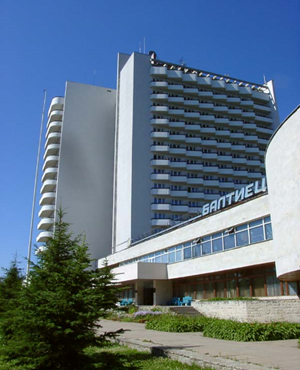 Главный корпусГлавный корпусГлавный корпусГлавный корпусСтоимость номера (руб./сутки)2 человека в номере / 1 человек в номереСтоимость номера (руб./сутки)2 человека в номере / 1 человек в номереСтоимость номера (руб./сутки)2 человека в номере / 1 человек в номереСтоимость номера (руб./сутки)2 человека в номере / 1 человек в номере2-х местный номер «стандарт»3 910 / 3 2604 510 / 3 5604 610 / 3 6105 210 / 3 910Цены путевок отдыха в пансионат «Буревестник» (Будние дни)28.04.17-09.06.17Цены путевок отдыха в пансионат «Буревестник» (Будние дни)28.04.17-09.06.17Цены путевок отдыха в пансионат «Буревестник» (Будние дни)28.04.17-09.06.17Цены путевок отдыха в пансионат «Буревестник» (Будние дни)28.04.17-09.06.17Категория номераПутевка с завтракомПутевка с п/пансионом(завтрак+ужин)(завтрак+обед)Путевка с полным пансионом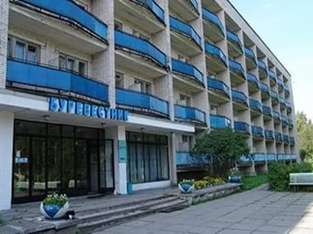 Двухместный «стандарт» (DS)3 560 / 2 9604 160 / 3 2604 260 / 3 3104 860 / 3 610ФИОКонтактный телефон,	E-mail Даты проживанияПансионат Балтиец 3*/ Буревестник 2*Категория номера